First WordsActivitiesWrite the following Greek words:δένδρον (dendron) = tree				____________________________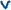 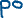 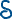 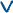 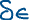 κακός (kakos) = bad					____________________________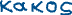 λόγος (logos) = word, reason, story		____________________________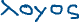 ποταμός (potamos) = river				____________________________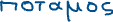 σοφός (sophos) = wise				____________________________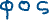 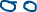 Write the following Greek words:ἄγγελος (angelos) = messenger			____________________________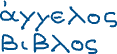 βίβλος (biblos) = book				____________________________θεοί (theoi) = gods					____________________________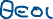 ξένος (xenos) = stranger, foreigner, guest	____________________________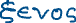 ψυχή (psuchē) = soul, mind			____________________________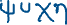 